Page 1 — 封面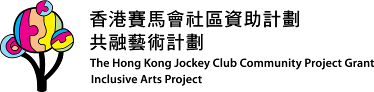 2021年5月至12月藝術活動捐助機構 Funded by：	                    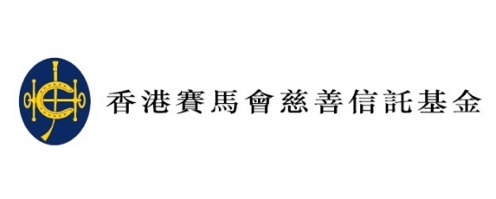 主辦機構 Organised by：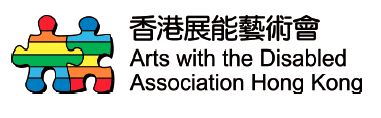 Page 2 — 目錄及工房資訊目錄藝術通達                   P.3藝術筆友                   P.4-5展能藝術持續培訓           現代水墨畫—進階班         P.6陶藝工作坊：再‧解讀陶泥   P.7展能藝術培訓            綜合繪畫工作坊             P.8陶藝工作坊—基礎班         P.9沙畫工作坊                 P.10現代水墨畫工作坊—基礎班   P.11Flash樂團排練及招募        P.12說故事工作坊               P.13敲擊樂工作坊               P.14活動報名須知               P.15-16報名表格                   P.17-19聯絡資料電話：2777 8664			   傳真：2777 8669   	電郵：jcias@adahk.org.hk 	網頁：www.adahk.org.hk/jciasFacebook：www.facebook.com/jcias  地址：香港九龍石硤尾白田街30號	  賽馬會創意藝術中心L3-04	  賽馬會共融藝術工房Page 3 — 藝術通達藝術通達藝術，可透過不同的感官來感受、接觸、欣賞及參與。現時，賽馬會共融藝術工房（工房）的活動，主要提供以下三項配套，讓殘疾人士無障礙地參與藝術活動，實踐香港展能藝術會「藝術同參與．傷健共展能」的理念。歡迎導盲犬歡迎視障人士與導盲犬進入工房參與活動。手語傳譯提供即時的香港手語傳譯，讓手語使用者更能投入工作坊 / 節目 / 活動當中。口述影像以言語描述影像，讓視障人士掌握藝術工作坊 / 節目 / 活動 / 展覽作品資訊 / 舞台演出的視覺元素，使整個體驗更立體。我們樂意按不同能力人士的需要作出其他安排，歡迎致電2777 8664或電郵至jcias@adahk.org.hk與我們聯絡。Page 4 — 藝術筆友 藝術筆友「藝術筆友」是一個國際性的藝術交流計劃。在藝術導師的帶領下，參加者將於工房內進行藝術創作，並與其他國家的參加者作交換欣賞。過往十年，香港筆友分別與美國、新加坡、沙地阿拉伯、台灣和德國的筆友進行了一連串的藝術交流，以食物、生日、節慶、街市、植物、玩具及社區生活等主題，用郵遞作品及Facebook平台等媒介分享創作點滴。參加者可從中認識本土文化，學習分享、欣賞及尊重文化差異。作品經交流後，將有機會於「多一點藝術節」的周年展覽中展出。Facebook專頁 l Artlink－藝術筆友   藝術筆友2021 招募5月19日（三）起接受報名*對象：6間機構 / 學校（7-14歲學童及15歲或以上成人班）課堂人數每間機構 / 學校13-15名參加者（不包括職工）上課日期：2021年7月至9月期間（每間共4節）（確實上課時間在抽籤結果公佈後跟參與機構 / 學校商議）每節課堂全長2小時活動費用全免開始報名日期2021年5月19日（三）截止報名日期2021年6月16日（三）結果公佈日期2021年6月底（名額有限，將以抽籤方式決定結果）備註：因疫情關係，活動的上課地點和形式將與機構商議確實*報名表格請於活動資料網頁http://www.adahk.org.hk/?a=group&id=artlink下載
Page 5 — 藝術筆友 參與機構分享（節錄）*排名不分先後活動加深了學生對輕黏土藝術的認識，作品成果不錯。（聖愛德華天主教小學）在疫情下進行Zoom工作坊，令未能外出院舍的學員有趣味性活動可參與，增添生氣。（沙田禾輋工場）藝術導師能夠照顧同學的需要。在參與過程中，同學都很喜歡工作坊的內容。其中一個快樂的時刻是將創作帶到工房以外的空間進行。希望下次有機會再參加！（匡智張玉瓊晨輝學校）活動內容具創意，能啟發幼兒思考及表達自己。（鄰舍輔導會啟康幼兒中心）Page 6 — 展能藝術持續培訓展能藝術持續培訓為有志於藝術發展的殘疾人士提供持續培訓，助他們開闊眼界和深化藝術技巧。
開始接受報名日期 2021年5月21日（五）早上10:00現代水墨畫工作坊－進階班本課程是「現代水墨畫工作坊」的延續，內容：介紹近年國內外的水墨藝術發展方向及不同藝術家的創作概念加強繪畫技巧的練習和運用，配以自然、城市和個人等主題鼓勵參加者從生活經驗出發，建立具個人風格和情感的創作導師 吳觀麟（Tony）吳氏生於香港，澳洲皇家墨爾本理工大學藝術碩士。曾獲「香港市政局藝術獎」（繪畫．國畫素材．1994）與「第十屆全國美術作品特別獎」（2004）等獎項。日期： 2021年6月16、23、30日	   2021年7月7、14、21、28日	   2021年8月4日（共8節）時間：逢星期三晚上6:30至9:00（共20小時）地點：賽馬會創意藝術中心L3-04室費用：港幣600元；港幣390元（最多2個名額留予領取綜援人士，       最多3個名額留予居住偏遠地區人士），詳情參閱活動報名須知對象及名額：12歲或以上殘疾人士（備註1），名額8個 截止報名日期：2021年6月9日（三）晚上7:00備註工作坊適合曾學習現代水墨畫2年或以上的殘疾人士，或於過去三年內，曾參與本計劃「現代水墨畫工作坊」兩次或以上者參加；報名者需拍攝3件過往現代水墨畫 / 水墨畫創作（最多3張相片），並電郵至jcias@adahk.org.hk，供導師作甄選；遞交報名表及相片，經甄選並獲工房確認報讀後，參加者才需要繳交費用。Page 7 — 展能藝術持續培訓陶藝工作坊：再‧解讀陶泥陶泥創作可以賦予人無限想像。參加者可在創作過程中抒發感受，認識自我，同時了解當刻的所思所想。本課程是「陶藝工作坊—基礎班」的延續，內容：教授如何將陶藝技巧融入創作介紹不同的陶藝家及如何從中理解其創作技巧講解創作靈感的學習與實踐拓展更抽象的陶藝創作概念導師 何敏儀（Blanche）
畢業於澳洲皇家墨爾本理工大學藝術文學士（主修陶瓷）、香港中文大學藝術文學碩士，隨後於香港大學專業進修學院修畢心理學學士課程。作品於2012年分別入選台灣國際陶藝雙年展及入圍香港當代藝術奬，並獲多個機構及個人委約及收藏。日期、時間：2021年8月28日		　　　　　　下午1:30至3:30（2小時）2021年9月4、11、25日				下午1:30至4:30（3小時）2021年10月2、9、16日				下午1:30至4:30（3小時）（共7節，20小時；逢星期六進行）
地點：賽馬會創意藝術中心L3-04室費用：港幣600元；港幣390元（最多2個名額留予領取綜援人士，      最多3個名額留予居住偏遠地區人士），詳情參閱活動報名須知對象及名額：12歲或以上，任何殘疾人士，名額8個 截止報名日期：2021年8月6日（五）晚上7:00備註工作坊適合曾學習陶藝40小時或以上的殘疾人士參加；報名者需要拍攝3件過往陶藝作品，並電郵至jcias@adahk.org.hk，供導師作參考Page 8 — 展能藝術培訓展能藝術培訓為希望初嘗藝術創作的殘疾人士而設，期望透過藝術學習和創作，豐富生活經驗，鼓勵自我表達。開始接受報名日期 2021年5月21日（五）早上10:00綜合繪畫工作坊課程會遊走具象與抽象之間，借用現成物品和圖像激發參加者想像力。
學習塑膠彩及拼貼技巧訓練觀察及具象繪畫能力導師 鄧凝姿（Stella）活躍於藝壇，從事多媒介創作，近期多以繪畫為主。鄧氏亦為教育工作者，為大學兼職講師外，也有進行跟社區 / 團體合作的藝術計劃，同時為展覽策展及出版藝術書籍。日期： 2021年6月18、25日      2021年7月2、9、16、23、30日      2021年8月6、13、20日（共10節）
時間：逢星期五晚上7:00至9:00 （共20小時）地點：賽馬會創意藝術中心L3-04室費用：港幣600元；港幣390元（最多3個名額留予領取綜援人士，最多4個名額留予居住偏遠地區人士），詳情參閱活動報名須知對象及名額：12歲或以上殘疾人士，名額10個截止報名日期：2021年6月11日（五）晚上7:00備註：有繪畫創作經驗者優先Page 9 — 展能藝術培訓陶藝工作坊－基礎班課程內容：教授手捏丶盤條和泥板等基本技法，部份陶藝裝飾技巧創作以實用器皿為主， 鼓勵參加者將藝術融入生活學習基本釉料知識以及上釉技巧
導師 何敏儀（Blanche）
畢業於澳洲皇家墨爾本理工大學藝術文學士（主修陶瓷）、香港中文大學藝術文學碩士，隨後於香港大學專業進修學院修畢心理學學士課程。作品於2012年分別入選台灣國際陶藝雙年展及入圍香港當代藝術奬，並獲多個機構及個人委約及收藏。日期：2021年7月6、13、20、27日      2021年8月3、10、17、24、31日      2021年9月7日（共10節）時間：逢星期二晚上7:15至9:15（共20小時）
地點：賽馬會創意藝術中心L3-04室費用：港幣600元；港幣390元（最多3個名額留予領取綜援人士，      最多4個名額留予居住偏遠地區人士），詳情參閱活動報名須知對象及名額：12歲或以上殘疾人士，名額10個 截止報名日期：2021年6月15日（二）晚上7:00備註歡迎任何對陶藝有興趣之殘疾人士參與Page 10 — 展能藝術培訓沙畫工作坊課程內容：教授沙畫基本技巧介紹和示範主題圖像繪畫學習構圖及圖像切換技巧以沙畫創作故事和表達自我導師 趙惠芝2010年開始接觸沙畫，現為全職沙畫師及沙畫導師。趙氏近年開始鑽研沙畫多媒體創作，製作沙動畫影片。曾獲邀於不同活動演出，包括「第十二屆香港文學節藝文薈：詩與沙畫的協奏」、「建行（亞洲）香港美酒佳餚巡禮」、「張敬軒 & Friends 新城台慶音樂會 2018」等。日期： 2021年7月8、15、22、29日       2021年8月5、12、19、26日       2021年9月2、9日（共10節）時間：逢星期四晚上7:15至9:15（共20小時）地點：賽馬會創意藝術中心L3-04室費用：港幣600元；港幣390元（最多3個名額留予領取綜援人士，      最多4個名額留予居住偏遠地區人士），詳情參閱活動報名須知對象及名額：12歲或以上殘疾人士，名額10個 截止報名日期：2021年6月17日（四）晚上7:00備註歡迎任何對沙畫有興趣之殘疾人士參與Page 11 — 展能藝術培訓現代水墨畫工作坊-基礎班課程內容介紹香港水墨畫的發展歷史學習傳統國畫中，紙、筆、墨等工具的應用方法學習水墨畫中各種實驗性技巧如：紙拓、水拓、加膠水或礬水的滲化效果和著色練習導師 吳觀麟（Tony）吳氏生於香港，澳洲皇家墨爾本理工大學藝術碩士。曾獲「香港市政局藝術獎」（繪畫．國畫素材．1994）與「第十屆全國美術作品特別獎」（2004）等獎項。日期：2021年8月18、25日	  2021年9月1、8、15、29日      2021年10月6、13、20、27日（共10節） 時間：逢星期三晚上6:30至8:30（共20小時）地點：賽馬會創意藝術中心L3-04室費用：港幣600元；港幣390元（最多3個名額留予領取綜援人士，      最多4個名額留予居住偏遠地區人士），詳情參閱活動報名須知對象及名額：12歲或以上殘疾人士，名額10個截止報名日期：2021年7月28日（三）晚上7:00備註歡迎任何對現代水墨畫有興趣之殘疾人士參與Page 12 — 展能藝術培訓Flash樂團排練及招募「Flash樂團」已成立超過10年，是一個透過音樂溝通，分享的小型樂團。樂團團員主要擅長弦樂及敲擊樂。課程內容：節錄近代名曲，學習樂曲欣賞混合弦樂、敲擊及銅管樂設計合奏練習，提升個人演奏技巧及整體合奏能力導師及指揮 何佩雯（Voice）曾就讀於香港演藝學院，鍾情小提琴演奏，具多年演奏及教學經驗，現於不同中、小學擔任弦樂導師。除小提琴外，何氏亦涉獵不同的樂器，具帶領樂團訓練經驗，致力讓不同樂器演奏者發揮所長。導師 林偉倫（Jimmy）1998年開始接觸敲擊樂，鍾情蘇格蘭高地風笛鼓，有二十年表演經驗，多次代表香港於中國內地、台灣、印尼及新加坡等地進行交流及表演，同時有十多年教授中、小學及特殊中心經驗。現為香港童軍樂隊敲擊組訓練員。日期： 2021年8月29日	   2021年9月5、12、19、26日	   2021年10月3、10、17日（共8節）時間：逢星期日下午2:00至4:30（共20小時）
地點：賽馬會創意藝術中心L3-04室                                     費用：港幣600元；港幣390元（最多4個名額留予領取綜援人士，       最多5個名額留予居住偏遠地區人士），詳情參閱活動報名須知對象及名額：12歲或以上，任何殘疾人士，名額14個管樂 / 弦樂 / 敲擊樂 / 鋼琴達3級或以上，或具3年以上學習經驗截止報名日期：2021年6月30日（三）晚上7:00備註過往曾參與「Flash樂團」者優先參加；請於報名表格中列明擅長的樂器及所獲資歷；首次參加者請電郵演奏片段（約2分鐘）至jcias@adahk.org.hk，供導師甄選之用；新團員面試會於7月進行，詳情將個別通知，面試結果將於8月公佈。Page 13 — 展能藝術培訓説故事工作坊課程內容：介紹說故事的基本原則與技巧學習如何透過聲音、動作、角色、處境等演繹故事從生活經驗中揀選及重整故事，發掘當中的意義，抒發感受導師 人仔叔叔社區藝術策展及職業故事人。致力開拓故事、戲劇和舞蹈在社區、學校等不同層面及社群的多元可能，是少數獲得DanceAbility Master Teacher認證的華人。過往曾任澳門「風盒子社區藝術發展中心」會長及「香港舞動所能」（DanceAbility Hong Kong） 總幹事，現為「仝行者」的藝術總監。日期： 2021年9月6、13、20、27日       2021年10月4、11、18、25日       2021年11月1、8日（共10節）時間：逢星期一晚上7:15至9:15（共20小時）地點：賽馬會創意藝術中心L3-04室費用：港幣600元；港幣390元（最多3個名額留予領取綜援人士，      最多4個名額留予居住偏遠地區人士），詳情參閱活動報名須知對象及名額：12歲或以上殘疾人士，名額10個 截止報名日期：2021年8月9日（一）晚上7:00備註歡迎任何對說故事有興趣的殘疾人士參與Page 14 — 展能藝術培訓敲擊樂工作坊課程內容：介紹及示範各式敲擊樂器認識不同類型和風格的音樂透過拍子訓練手腳協調進行群體創作及歌曲演奏導師 張熙傑 (Andy)專業敲擊樂手，持英國聖三一音樂學院鼓樂演奏級資格，擅長爵士鼓、非洲鼓、木箱鼓及各式敲擊樂器，曾獲委任為康文署社區文化大使及海洋公園敲擊樂導師，並在本地中小學、工聯會、特殊兒童及學前教育中心任教超過二十年。張氏亦為香港踢躂舞團的創團成員，具豐富演出經驗。日期： 2021年10月5、12、19、26日          2021年11月2、9、16、23、30日          2021年12月7日（共10節）時間：逢星期二晚上7:00至8:30（共15小時）地點：賽馬會創意藝術中心L3-04室費用：港幣450元；港幣293元（最多3個名額留予領取綜援人士，      最多4個名額留予居住偏遠地區人士），詳情參閱活動報名須知對象及名額：12歲或以上殘疾人士，名額10個 截止報名日期：2021年9月7日（二）晚上7:00備註歡迎任何對敲擊樂有興趣的殘疾人士參與敲擊樂器由賽馬會共融藝術工房提供Page 15-16 — 活動報名須知活動報名須知參加者須知除特別註明報名條件，一般皆以「先到先得」方式取錄參加者。
（以收到填妥之報名表格及辦妥繳費手續為準）除特別註明外，所有活動皆以粵語進行。所有聯絡資料如有任何更改，請即時通知本會職員。本會將於活動舉行前兩星期通知成功報名的參加者。本會保留接納或否決參加者的報名申請權利。若報名人數不足，本會有權更改活動舉行日期及取消活動。除本會取消活動，所繳交之費用概不退還。本會保留更改導師、表演單位、講者、上課時間或地點，而不予退款之權利。報名而無故缺席者，本會保留拒絕該名參加者將來參與本計劃舉辦之活動權利。因疫情關係，課程可能按情況改為網上授課。如有任何爭議，本會將保留最後更改及修訂權。除獲得本會批准，一經取錄，參加者不得轉讀其他工作坊，所繳之學費及學額亦不得轉讓予他人。成功報名的參加者，如未能出席活動，請儘早通知本會職員。如遇突發事件，也請於活動開始前一小時知會。如參加者在工作坊中出現不當的行為，經屢次勸告無效，會按情況請他們活動當日回家。如有需要，本會將會個別約見跟進。參加者須配合本會的疫情防控工作。如有未能配合者，或申報內容、體溫或健康情況有異樣，本會有權拒絕有關人士參與活動。為確保個人私隱，參加者如需要課上拍攝藝術導師之示範和作品，請先與職員溝通，依照職員的安排才拍照。拍照時，請勿拍攝其他參加者頭像，所有記錄只作個人學習用途。學費資助名額每個工作坊預留名額予領取綜援人士，以較低的價錢報讀（詳情請查閱各工作坊資料）。報名時需提供有關證明文件的副本。所有領取綜援的報名者，將以「先到先得」方式分配名額。每個工作坊預留名額予居住偏遠地區人士，以較低的價錢報讀（詳情請查閱各工作坊資料）。報名時需提供最近3個月發出的香港住址證明文件副本 （例如：水 / 電 / 煤氣 / 銀行 / 電話費單或註冊機構的信件。不包括本會信件）。所有居住偏遠地區者，將以「先到先得」方式分配名額。偏遠地區的定義為住址證明之地址與賽馬會創意藝術中心相距8公里或以上（以Google地圖測量距離為準）。報名方法每張報名表格只供一位參加者使用（表格可自行影印或從網頁下載）。填妥報名表格，以傳真、電郵、親身遞交或郵寄方式，連同所需費用交到本會（日期以郵戳為準）付款方法1. 現金：親臨香港九龍石硤尾白田街30號賽馬會創意藝術中心L3-04賽馬會共融藝術工房，以現金繳付所需費用（辦公時間：星期一至五，早上10時至晚上7時；請勿郵寄現金）。2. 支票：參加者須按每個工作坊費用遞交一張支票，可親身遞交或郵寄劃線支票，抬頭註明「香港展能藝術會」，支票背面請寫上工作坊名稱、參加者姓名及聯絡電話。支票郵寄地址：九龍石硤尾白田街30號賽馬會創意藝術中心L3-04賽馬會共融藝術工房。家長 / 陪同者須知本會期望每位參加者於活動中，自由學習和自主創作，建議家長 / 陪同者盡量給予空間讓參加者作不同嘗試。在不妨礙其他參加者學習的情況下，本會將盡力提供不同協助 / 工具，讓參加者能投入活動中。為確保個人私隱，如需要為參加者在課上拍攝藝術導師之示範和作品，請先與職員溝通，依照職員的指示拍照。拍照時，請勿拍攝其他參加者頭像，所有記錄只作個人學習用途。接送安排若由非參加者之家長或監護人接送，請在活動開始前通知本會當值職員，並提供接送人士的姓名和聯絡電話。為確保參加者安全，本會不會讓由家長或監護人接送之參加者自行離開。請準時接回參加者。若在活動完結後30分鐘，未見家長 / 陪同者，亦未能聯絡上緊急聯絡人，本會職員將聯絡警方跟進。如兩位緊急聯絡人電話資料有任何更改，請即時通知本會。 暴雨及颱風指引黃色暴雨或一號颱風訊號 l 所有活動如常進行紅色暴雨或三號颱風訊號（活動3小時前懸掛）l 所有活動如常進行（視乎當日天氣情況）黑色暴雨、八號或以上颱風訊號（活動3小時前懸掛）l 所有活動取消我們樂意按不同能力人士的需要作出適當安排，請與我們聯絡。查詢電話：2777 8664傳真：2777 8669電郵：jcias@adahk.org.hk網頁：www.adahk.org.hk/jciasFacebook：www.facebook.com/jcias地址：香港九龍石硤尾白田街30號賽馬會創意藝術中心L3-04賽馬會共融藝術工房Page 18-19 — 香港賽馬會社區資助計劃──共融藝術計劃報名表格香港賽馬會社區資助計劃──共融藝術計劃 報名表格接受報名日期：2021年5月21日（五）早上10:00（請在適當的口內加√）展能藝術持續培訓現代水墨畫工作坊－進階班費用：$600 / $390 支票號碼：陶藝工作坊：再‧解讀陶泥費用：$600 / $390 支票號碼：
展能藝術培訓綜合繪畫工作坊費用：$600 / $390 支票號碼：陶藝工作坊－基礎班費用：$600 / $390 支票號碼：沙畫工作坊費用：$600 / $390支票號碼：現代水墨畫工作坊－基礎班費用：$600 / $390 支票號碼：Flash樂團排練及招募費用：$600 / $390 樂器類型：資歷：支票號碼：説故事工作坊費用：$600 / $390 支票號碼：敲擊樂工作坊費用：$450 / $293 支票號碼：備註使用學費資助名額需提供有效證明文件，連同表格一同遞交；因疫情關係，課程可能按情況改為網上授課。如有任何爭議，本會將保留最後更改及修訂權。供個人報名填寫姓名（中文）__________________（英文）______________________性別 口男 口女年齡　口6-14 口15-17 口18-25 口26-40 口41-60 口61或以上電話 ___________________ 電郵 _____________________________住址 _____________________________________________________就業情況學生（口小學　口中學　口大專或以上）  口在職（職業_________________）口正接受復康服務（ 口綜合職業復康中心 口庇護工場 口其他_____________）口待業　口領取綜合社會保障援助（綜援證號碼___________________）其他_________________________是否必須由家長或監護人接送口否 口是（家長或監護人姓名_______________聯絡電話_______________）其他資料身體狀況（資料將用作活動內容設計參考及通達安排）口輕度智障 口中度智障 口嚴重智障 口自閉譜系 口過度活躍 / 專注力不足口聽障 口視障 口肢體障礙 口輪椅使用者 口精神障礙 口言語障礙 口特殊學習需要 口長期病患（請註明）_____________________口其他（請註明）_____________________使用語言口粵語 口普通話　口香港手語 口其他（請註明）_____________________活動進行時，是否需要通達支援（如：手語傳譯、口述影像、使用輪椅）口不需要 口需要（請註明）________________________________________緊急聯絡方法聯絡人（1）姓名 _________聯絡電話 ________與參加者關係 __________聯絡人（2）姓名 _________聯絡電話 ________與參加者關係 __________本人同意於活動進行過程中接受拍攝，並作記錄及宣傳之用。本人清楚明白及同意遵守《香港賽馬會社區資助計劃──共融藝術計劃》之活動報名須知內的細則。本人不同意收取香港展能藝術會的資訊。參加者 / 監護人簽名* __________________日期 ___________________（*18歲以下人士，請由家長或監護人簽署）
本會將於收到報名表格後兩個工作天內通知報名者，以確認收到報名表格。
報名表格內之個人資料，僅供本會職員及導師設計教案、處理報名活動事宜及提供本會資訊之用。如需要本刊物之其他格式，請與我們聯絡。Page 20 — 封底賽馬會共融藝術工房香港首個配合殘疾人士需要的藝術工作室，除了為殘疾人士提供藝術培訓，亦讓不同社群和背景的朋友藉藝術互相認識。工房透過豐富多樣的活動，將共融的訊息廣傳，拓闊社區人士和藝術家對共融的想像。香港賽馬會社區資助計劃──共融藝術計劃香港展能藝術會於2010年起獲「香港賽馬會慈善信託基金」捐助及支持，在賽馬會共融藝術工房推行計劃，讓殘疾人士可於主流藝術場地中，平等參與各項藝術活動，至今撥款超過二千六百萬港元。計劃於2012-2013年度更榮獲香港藝術發展獎「藝術教育獎（非學校組）金獎」，印證了本會透過藝術教育推廣共融的成效。

《香港賽馬會社區資助計劃──共融藝術計劃》藉著藝術教育、社區藝術和國際交流這三類活動，進一步實踐及推廣「藝術同參與」的精神，亦積極與不同的藝術家及團體合作，舉辦多元的藝術活動，讓社區內不同界別人士，不分年齡、性別及能力特色，一起實現藝術的更多可能，促進社會共融。本報名表格共三頁，遞交時請確保報名資料完整本會職員專用日期______________________ 簽署 __________________________